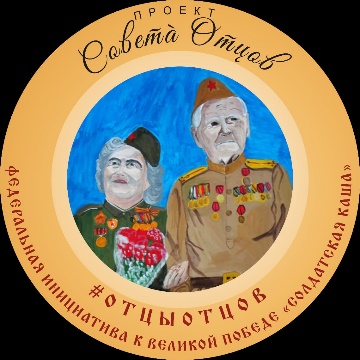 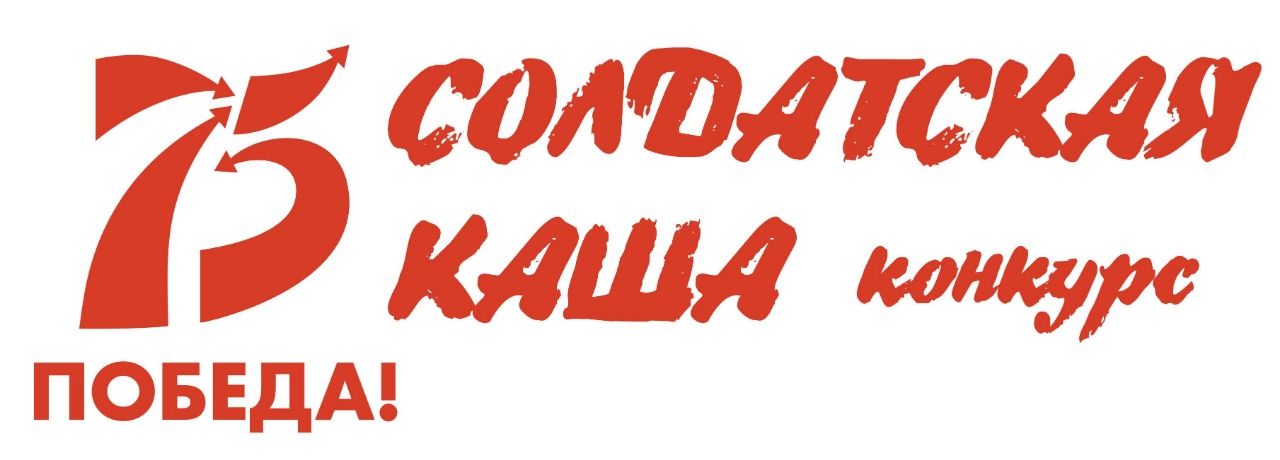 Руководителю учреждения образованияРодительский комитет (совет) учреждения образованияОбщественная палата ОМСУСовет (союз) отцов субъекта (муниципалитета) РФОбщественнику, гражданскому активисту(по списку рассылки)Заявитель: Бражко Александр АнатольевичЕ-mail: info@nappf.ru Тел.: +7 9262152308, г. Москва, Оргкомитет конкурса «Солдатская каша»Федеральный проект «За Честные Продукты!»,Страницы в соц. сети: 	https://www.facebook.com/BrazhkoAleksandr/ 21 апреля 2020г. (V.1207.6.2)В дополнение к заявлению от 12 марта 2020г. (V.1207.6). «Об организации и проведении в общеобразовательных учреждениях субъекта конкурса «Солдатская каша»Коллеги!	По состоянию на 20.04.2020г. в конкурсе #СолдатскаяКаша принимают участие школы, расположенные в 160 муниципалитетах 45 регионов России.  	23, 24, 29 и 30 апреля 2020 года, в течение дня, на платформе ZOOM будут проводиться межрегиональные онлайн совещания с участием представителей родительской общественности, активистов региональных советов (союзов) отцов, членов муниципальных общественных палат. 	Тема «Социально-педагогическое партнерство Советов отцов, родительских комитетов и учреждений образования при подготовке и проведении конкурса «Солдатская каша» будет обсуждаться 23.04.2020 и 24.04.2020г. 	Тема совещаний 29.04.2020 и 30.04.2020г. «Межрегиональные группы поддержки конкурса «Солдатская каша». 	Мероприятия подготовительного этапа конкурса проходят в «бесконтактном» формате. Активисты Советов отцов организуют региональные чаты, консультируют участников.	Современные информационные технологии позволяют принять участие в работе онлайн совещаний любому желающему, вне зависимости от места проживания. Участники познакомятся с представителями отцовского сообщества регионов России, смогут поделиться личным опытом, узнать про практику работы в других регионах.	В порядке подготовки совещаний предлагаю:Направить информацию о проведении мероприятий в родительские комитеты (советы) образовательных учреждений еще не участвующих в конкурсе, рабочие группы по проведению конкурса школ, участвующих в конкурсе.Рекомендовать Общественным палатам ОМСУ делегировать представителя.	О принятых решениях прошу направить ответ на эл. почту: info@nappf.ru.	Приложение: 1. Информация об онлайн совещаниях на 6л.										Проект на 20.04.2020г.Онлайн совещания 23, 24, 29 и 30 апреля 2020 года с организаторами конкурса «Солдатская каша» в регионах России по темам:«Социально-педагогическое партнерство Советов отцов, родительских комитетов и учреждений образования при подготовке и проведении конкурса «Солдатская каша». «Межрегиональные группы поддержки конкурса «Солдатская каша».  	По состоянию на 20.04.2020г. в конкурсе #СолдатскаяКаша принимают участие более 1000 школ из 45 регионов России. В каждом образовательном учреждении для проведения конкурса формируется оргкомитет (рабочая группа) в составе: 	Заместитель директора ОУ по воспитательной работе. 	Заведующий столовой. 	Председатель родительского комитета (совета). 	Член родительского комитета (совета) - участник локальных конфликтов и ветеранами Вооруженных сил РФ. 	Член регионального совета (союза) отцов. 	23, 24, 29 и 30 апреля 2020 года, в течение дня, на платформе ZOOM будут проводиться межрегиональные онлайн совещания с участием представителей родительской общественности, активистов региональных советов (союзов) отцов, членов муниципальных общественных палат. В работе совещаний также примут участие представители образовательных учреждений, члены Общественных палат субъектов РФ. 	23.04.2020 и 24.04.2020г. Тема: «Социально-педагогическое партнерство Советов отцов, родительских комитетов и учреждений образования при подготовке и проведении конкурса «Солдатская каша».  	29.04.2020 и 30.04.2020г. Тема: «Межрегиональные группы поддержки конкурса «Солдатская каша».  	Участникам: 	Для участия необходимо пройти предварительную регистрацию (желательно не позже, чем за 30 минут до начала выбранного совещания), заполнив анкету: https://forms.gle/xSDMjLepBVyzHNvr8  	Подключиться (конференция Zoom):  	https://zoom.us/j/92300593625?pwd=eDdINmNqMnJoYjkzdGhCZXVra2xOZz09  	Идентификатор конференции: 923 0059 3625 	Пароль: 983704 	Тестирование качества соединения за 15 минут до начала совещаний.	В случае обрыва соединения необходимо подключиться повторно. 	Контактные лица: Бакулин Александр Георгиевич, председатель Межрегиональной общественной организация ветеранов спецподразделений, член Общественной палаты города Липецка, председатель Совета отцов Липецкой области, e-mail: veteran48vbd@mail.ru, моб.тел. +79046919110.Болбат Игорь Анатольевич, руководитель Общественного центра по борьбе с фальсификатом, моб.тел.: +79676181860, e-mail: dzt@bk.ru .Сорокин Алексей Вячеславович, председатель правления региональной общественной организации «Совет отцов Владимирской области», #ПапаШеф, моб.тел: +79065644999, e-mail: ottsoff.sovet@ya.ru  	Темы выступлений: 	Конкурс Солдатская каша.	Инструменты взаимодействия активистов отцовского сообщества, родительских комитетов и учреждений образования при подготовке и проведении конкурса «Солдатская каша». Кто и что делает? Опыт межрегионального сотрудничества.	О проектах активистов отцовского сообщества. 	О результатах региональных этапов конкурса Письмо солдату. 	Всероссийский исторический проект «Память Победы» (проводится по инициативе Уполномоченного при Президенте РФ по правам ребенка Кузнецовой А.Ю.). 	Межрегиональные группы поддержки конкурса «Солдатская каша».Информация о времени проведения совещаний по федеральным округамМодераторы(ожидается подтверждение): 	Материалы совещаний: поступившие доклады, презентации, выступления будут размещаться по ссылке: https://yadi.sk/d/4aAcme984l_-LA  	Дополнительная информация:	Страница для регистрации школ в конкурсе «Солдатская каша»: https://forms.gle/4hkDZbv1wD74ycRe6  	Проведены онлайн совещания на платформе ZOOM.US.	02.04.2020г. Онлайн совещание организаторов конкурса Солдатская каша в школах России, 80 участников: управления образования субъектов, районов, директора, заместители, педагоги организаторы школ, Советы отцов. 	08.04.2020г. Онлайн совещание «Организация и проведение конкурса «Солдатская каша» в муниципальных школах в период до 30.04.2020г.», 100 участников. 	10.04.2020г. Онлайн совещание для представителей школ, организаторов конкурса Солдатская каша по теме: «Социально-педагогическое партнерство при подготовке и проведении конкурса «Солдатская каша», 90 участников.  	Видео совещаний: https://www.youtube.com/watch?v=84skplbg4DY&list=PLA1-QYKy_mCmOF08MbsnIXIHSpTiwnnep 	Информация о конкурсе, сценарий проведения, контактные данные оргкомитета: https://yadi.sk/d/4aAcme984l_-LA  	Страница конкурса в социальной сети Facebook: https://www.facebook.com/groups/75Pobeda/ 	Чат WhatsApp: https://chat.whatsapp.com/Bk5Bv7GLoEp9AUCNxcpdrz Для участия в совещаниях 23, 24, 29 и 30 апреля 2020 года необходимо пройти предварительную регистрацию, заполнив анкету: https://forms.gle/xSDMjLepBVyzHNvr8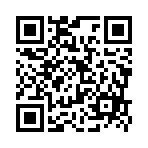 Дополнительная информация о конкурсе, сценарий проведения, контактные данные оргкомитета доступны по ссылке: https://yadi.sk/d/4aAcme984l_-LA  (ЯндексДиск) 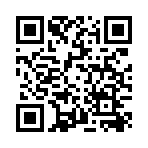 Чат школьных организаторов конкурса в WhatsApp: https://chat.whatsapp.com/Bk5Bv7GLoEp9AUCNxcpdrz 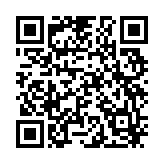 Ответы на типовые вопросы по организации и проведению в школе конкурса Солдатская каша https://yadi.sk/i/qiXP0BQQ_YGmOg 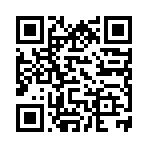 Код совещания, дата проведенияНазвание Федерального округаКол-во субъектов РФ, участников совещанияНачало совещания, время МСК. Продолжительность 1 час 20 минутСК23.08.1СФОДФО,23 апреля 2020 годаСибирский ФО и Дальневосточный ФО10 +11 08.00СК23.10.2УФОЮФО,23 апреля 2020 годаУральский ФО и Южный ФО6 +8 10.00СК23.12.3ЦФО, 23 апреля 2020 годаЦентральный ФО18 12.00СК24.10.4ПФО,24 апреля 2020 годаПриволжский ФО14 10.00СК24.12.5СЗФОСКФО, 24 апреля 2020 годаСеверо-Западный  ФО и Северо-Кавказский ФО11 +7 12.00Код совещания, дата проведенияФИОДолжностьСК23.08.1СФОДФО,23 апреля 2020 годаЗаремба Александр Александровиччлен общественной палаты Нижнего Новгорода, руководитель ОО «Нижегородский городской совет отцов» СК23.08.1СФОДФО,23 апреля 2020 годаПетров Андрей Александровичпредседатель Совета Отцов Ростовской области «Отцы Дона» СК23.08.1СФОДФО,23 апреля 2020 годаБакулин Александр Георгиевиччлен общественной палаты города Липецка, член экспертного совета при Уполномоченном по правам человека в Липецкой области, Председатель Совета отцов Липецкой области, г.ЛипецкСК23.08.1СФОДФО,23 апреля 2020 годаДегтярев Алексей Владимировичпредседатель КРОО «Правовая защита потребителей», г.КурганСК23.08.1СФОДФО,23 апреля 2020 годаРогозин Андрей ВладимировичСовет отцов Ивановской областиСК23.08.1СФОДФО,23 апреля 2020 годаВолков Антон МихайловичРОО «Совет Отцов» Республики Марий ЭлСК23.08.1СФОДФО,23 апреля 2020 годаБлохин Игорь Владиславович Совет отцов Ярославской областиСК23.08.1СФОДФО,23 апреля 2020 годаСандригайло Алексей Анатольевичпредседатель РОО «СОВЕТ ОТЦОВ РЕСПУБЛИКИ КОМИ» СК23.08.1СФОДФО,23 апреля 2020 годаЧукреев Дмитрий Викторовичрегиональный координатор проекта «Народный контроль» в Свердловской областиСК23.08.1СФОДФО,23 апреля 2020 годаПропорциональный Геннадий Николаевичпредседатель ОО РО Объединение потребителей России в Республике АдыгеяСК23.08.1СФОДФО,23 апреля 2020 годаМашков Илья Николаевичпредседатель Совета отцов эксплуатационного локомотивного депо Уфа ОАО «РЖД»СК23.08.1СФОДФО,23 апреля 2020 годаШкарин Юрий Анатольевичсопредседатель Совета отцов Липецкой области, директор спортивной школы №9 города Липецка;СК23.08.1СФОДФО,23 апреля 2020 годаНуждин Вадим Владимировичсопредседатель регионального штаба ОНФ в Самарской области, координатор проекта «За честные закупки» в Самарской областиСК23.08.1СФОДФО,23 апреля 2020 годаКириллов Сергей Анатольевичпредседатель Областной общественной организации Костромской области «СОВЕТ ОТЦОВ» СК23.10.2УФОЮФО,23 апреля 2020 годаОкладников Олег Александровичпредседатель РОО «Совет Отцов» Красноярского краяСК23.10.2УФОЮФО,23 апреля 2020 годаБолбат Игорь Анатольевич Руководитель Общественного центра по борьбе с фальсификатом в г. Красноярске, руководитель ОО РО Объединение потребителей России в Красноярском краеСК23.10.2УФОЮФО,23 апреля 2020 годаГабышев Айхал Ивановичзаместитель председателя Общественной палаты Республики Саха (Якутия), Общественная организация «Лига отцов Республики Саха (Якутия)»СК23.10.2УФОЮФО,23 апреля 2020 годаСорокин Алексей Вячеславовичруководитель совета отцов Владимирской области, г. ВладимирСК23.10.2УФОЮФО,23 апреля 2020 годаНикифоров Сергей Юрьевичпервый заместитель председателя ОО «Нижегородский городской совет отцов»СК23.10.2УФОЮФО,23 апреля 2020 годаМайоров Сергей Сергеевичпредседатель РОО НСО «Областной Совет Отцов Новосибирской области»СК23.10.2УФОЮФО,23 апреля 2020 годаМедведев Виталий Петровичпредседатель совета отцов г.ИркутскСК23.10.2УФОЮФО,23 апреля 2020 годаПинаева Екатерина Елексеевнарегиональный координатор проекта «Народный контроль» в Липецкой областиСК23.10.2УФОЮФО,23 апреля 2020 годаЛагутенко Ян Алексеевичначальник Центра по профилактике терроризма, активист Совета отцов Архангельской областиСК23.10.2УФОЮФО,23 апреля 2020 годаКривошонок Константин Викторович главный санитарный врач Федерации рестораторов и отельеров РоссииСК23.10.2УФОЮФО,23 апреля 2020 годаРоманов Григорий Григорьевичруководитель Совета Отцов Калининграда и Калининградской областиСК23.10.2УФОЮФО,23 апреля 2020 годаСоловьева Вера Викторовначлен рабочей группы Координационного совета некоммерческих организаций России по вопросам здорового образа жизни и развитию студенческих инициатив, г.МоскваСК23.12.3ЦФО, 23 апреля 2020 годаЗагретдинов Адель Линнаровичпредседатель РОО РЕСПУБЛИКИ ТАТАРСТАН «СОЮЗ ОТЦОВ» СК23.12.3ЦФО, 23 апреля 2020 годаПриходько Владимир Васильевичруководитель проекта «Качественные кубанские продукты – детям!», директор, ООО «Информационное агентство «ВК Пресс», г.КраснодарСК23.12.3ЦФО, 23 апреля 2020 годаАлександрова Лариса Геннадьевназаместитель председателя Свердловской региональной общественной организации Комитет общественного контроля, г.ЕкатеринбургСК23.12.3ЦФО, 23 апреля 2020 годаКрылов Егор Геннадьевичпредседатель Ульяновской городской общественной организации "Центр по защите прав потребителей"СК23.12.3ЦФО, 23 апреля 2020 годаЩеглов Евгений Викторовичпредседатель Союза города Энгельса Самарской областиСК23.12.3ЦФО, 23 апреля 2020 годаБогомолов Алексей Олеговичпредседатель правления межрегиональной общественной организации по защите прав потребителей «Русконтроль», г. СамараСК23.12.3ЦФО, 23 апреля 2020 годаМайоров Сергей Сергеевичпредседатель РОО НСО «Областной Совет Отцов Новосибирской области»СК23.12.3ЦФО, 23 апреля 2020 годаЗаремба Александр Александровиччлен общественной палаты Нижнего Новгорода, руководитель ОО «Нижегородский городской совет отцов» СК23.12.3ЦФО, 23 апреля 2020 годаПетров Андрей Александровичпредседатель Совета Отцов Ростовской области «Отцы Дона» СК24.10.4ПФО,24 апреля 2020 годаМайоров Сергей Сергеевичпредседатель РОО НСО «Областной Совет Отцов Новосибирской области»СК24.10.4ПФО,24 апреля 2020 годаБакулин Александр Георгиевиччлен общественной палаты города Липецка, член экспертного совета при Уполномоченном по правам человека в Липецкой области, Председатель Совета отцов Липецкой области, г.ЛипецкСК24.10.4ПФО,24 апреля 2020 годаРоманов Григорий Григорьевичруководитель Совета Отцов Калининграда и Калининградской областиСК24.10.4ПФО,24 апреля 2020 годаОкладников Олег Александровичпредседатель РОО «Совет Отцов» Красноярского краяСК24.10.4ПФО,24 апреля 2020 годаАфанасьев Сергей Семёновичпредседатель Совета отцов г.Улан-УдэСК24.10.4ПФО,24 апреля 2020 годаАверин Павел Анатольевичжурналист газеты «Комсомольская правда – Рязань», KP.RUСК24.10.4ПФО,24 апреля 2020 годаВольф Александр Степановичпредседатель РОО «СОВЕТ ОТЦОВ РЕСПУБЛИКИ АЛТАЙ»СК24.10.4ПФО,24 апреля 2020 годаХонук-оол Монгушпредседатель Совета мужчин (отцов) Тувы СК24.10.4ПФО,24 апреля 2020 годаСорокин Алексей Вячеславовичруководитель совета отцов Владимирской области, г. ВладимирСК24.12.5СЗФОСКФО, 24 апреля 2020 годаБлохин Игорь Владиславович Совет отцов Ярославской областиСК24.12.5СЗФОСКФО, 24 апреля 2020 годаМальцев Николай Петровичруководитель ОО РО Объединение потребителей России в Рязанской области, генеральный директор газеты «Комсомольская правда – Рязань», г.РязаньСК24.12.5СЗФОСКФО, 24 апреля 2020 годаЗаремба Александр Александровиччлен общественной палаты Нижнего Новгорода, руководитель ОО «Нижегородский городской совет отцов» СК24.12.5СЗФОСКФО, 24 апреля 2020 годаКиселев Сергей Евгеньевичпредседатель правления РОО ОРЕНБУРГСКОЙ ОБЛАСТИ "СОЮЗ ОТЦОВ"СК24.12.5СЗФОСКФО, 24 апреля 2020 годаПаневин Алексей Владимировичруководитель Совета отцов Смоленской области, общественный помощник Уполномоченного по правам человека в Смоленской области, член Экспертного совета по правам человека при Уполномоченном по правам человека в Смоленской области.СК24.12.5СЗФОСКФО, 24 апреля 2020 годаЕгоров Валерий Федоровичруководитель Союза отцов города СургутаСК24.12.5СЗФОСКФО, 24 апреля 2020 годаШарпилов Антон Юрьевич председатель Совета отцов Челябинской областиСК24.12.5СЗФОСКФО, 24 апреля 2020 годаЛагутенко Ян Алексеевичначальник Центра по профилактике терроризма, активист Совета отцов Архангельской областиСК24.12.5СЗФОСКФО, 24 апреля 2020 годаСоловьева Вера Викторовначлен рабочей группы Координационного совета некоммерческих организаций России по вопросам здорового образа жизни и развитию студенческих инициатив, г.МоскваСК24.12.5СЗФОСКФО, 24 апреля 2020 годаАфанасова Елена Владимировнарегиональный координатор проекта «Народный контроль» в Оренбургской области